МИНИСТЕРСТВО ОБРАЗОВАНИЯ И НАУКИРОССИЙСКОЙ ФЕДЕРАЦИИФедеральное государственное бюджетное образовательное учреждение высшего образования «Владивостокский государственный университет экономики и сервиса»(ВГУЭС) УТВЕРЖДАЮРектор ВГУЭС_____________Т.В. Терентьева_____ _______________2017 г.Анализ предпочтения абитуриентов при выборе учебного заведения и направления подготовкив 2017годуВладивосток – 2017Программы высшего образованияВ 2017 году количество выпускников в России составило 617 тысяч. Это в два раза меньше, чем, например, в 2005 году, когда количество выпускников школ составляло 1 миллион 319 тысяч. В этом году наблюдалась самая глубокая демографическая яма в центральной части России, Москва не досчиталась 26 тысяч выпускников, Санкт-Петербург – 21.Наиболее значимая тенденция, которая начала прослеживаться в последние три года, - это более осознанный подход абитуриентов к выбору профессии и вуза. Несмотря на то, что у абитуриентов по-прежнему сохранилось право поступать в пять вузов, все больше из них заранее определяются как с выбором вуза, так и с выбором профессии.45% выпускников подавали документы только в один университет, 28% - в два вуза, 19% - в три вуза, 10% - в четыре и лишь 2% - в пять. Это говорит о том, что каждый второй школьник знал, куда будет поступать. Эта тенденция выражается в том, что при общем увеличении количества абитуриентов, поступающих в вуз, уменьшается количество заявлений.Общее количество бюджетных мест в российских вузах, финансируемых из средств федерального бюджета, для всех уровней и форм обучения в 2017 году составило 575 тысяч.Из них по очной форме обучения на программы бакалавриата и специалитета было выделено 408 тысяч бюджетных мест, на 20 тысяч мест меньше, чем в прошлом году. Прием осуществлялся на 350 направлений бакалавриата и специалитета.По данным Росстата и Министерства образования и науки с 2000 по 2017 год количество бюджетных мест в вузах России уменьшилось на 9,7 %, а количество образовательных организаций, осуществляющих прием на программы высшего образования и имеющих государственную аккредитацию, сократилось почти вдвое: в 2013 году их было 2600, в 2017 – 1450.Процедура распределения бюджетных мест по вузам и регионам, как и в прошлые годы, осуществлялась на конкурсной основе. 57% выпускников 2017 года будут получать высшее образование за счет государства. На каждые 100 выпускников в 2017 году приходилось 57 бюджетных местНовым при распределении госбюджетных мест на конкретные направления, по заявлению министра образования и науки Ольги Васильевой, явилось то, что проходило оно с учетом мнений многих федеральных ведомств, госкорпораций, объединений работодателей, общественных организаций и ассоциаций вузов. Самое большое количество бюджетных мест было выделено на инженерные специальности (45%), особенно в приоритете при распределении бюджетных мест были IT-направления. По сравнению с 2016 годом увеличено число бюджетных мест по педагогическим направлениям подготовки, по программам в области математических и естественных наук, медицины и сельского хозяйства.В среднем, по стране конкурс на бюджетные места составил 8,2 заявлений на одно место. Самые высокие баллы ЕГЭ были у абитуриентов МГМИМО (94,7), ВШЭ (91,8), МГУ (88,1).В течение всей приемной кампании Рособрнадзор вел активный мониторинг деятельности вузов по набору абитуриентов. Приемная кампания прошла максимально прозрачно и объективно. ЕГЭ в этом году в России сдавали 703 тысячи человек, из них только 617 тысяч – выпускники 2017 года. Особенностью текущего года, как и прошлого, является рост интереса школьников к физике, химии, каждый пятый выпускник сдавал биологию. В целом, по стране отмечается рост интереса абитуриентов к инженерным специальностям и рост конкурса по этим направлениям. Министр образования Ольга Васильева, комментируя результаты опроса, проведенного в апреле 2017 года Всероссийским центром изучения общественного мнения, как наиболее перспективные специальности назвала инженерно-технические, педагогические и медицинские, еще раз подчеркнув, что «Министерство и впредь будет при формировании государственного заказа на подготовку специалистов отдавать приоритет этим направлениям, сокращая количество мест на гуманитарные и экономические направления». И тем не менее, самыми востребованными среди поступающих в 2017 году в вузы стали экономические направления, программы подготовки специалистов по политическим и международным отношениям, медиаспециальности.Максимальный конкурс для поступающих на экономические направления составил 21 человек на место, на специальности в сфере политики и международных отношений – 20,5, на образовательные программы, связанные с подготовкой кадров для СМИ, – 19,4 человек на место.Физики еще не окончательно победили лириков: на инженерно-технические направления подготовки, несмотря на возросший к ним интерес абитуриентов, конкурс был гораздо ниже, но тоже достаточно высокий – 7,2 заявления на одно бюджетное место.Средний балл зачисленных на бюджетные места в вузы РФ составил 68,2 балла, что на 1,6 выше, чем в 2016 году. Федеральные университеты по среднему баллу ЕГЭ отстают от ведущих московских вузов на 1,1-1,3 баллов. Их средний балл - 66,9.Среди технических направлений самые высокие баллы на направления, связанные с информатикой и вычислительной техникой – 69,9.За последние пять лет резко увеличилось количество людей, которые хотят, чтобы их дети стали военнослужащими: с 6% в 2012 году до 19% в 2017 году. Конкурс в военные институты в текущем году в среднем по России составил 5 человек на место. А количество бюджетных мест по военным специальностям увеличилось по сравнению с предыдущим годом вдвое. На рынке образовательных услуг появился еще один мощный конкурент.Потребность в IT-специалистах превышает все мыслимые пределы. Компании нуждаются в системных администраторах, программистах, веб-программистах. Эта информация постепенно усваивается абитуриентами, количество поступающих на эти направления увеличивается, а главное, повышается качество абитуриентского состава. Происходят в этом направлении положительные изменения и в нашем университете. Количество заявлений на эти направления по сравнению с прошлым годом увеличилось в два раза. Конкурс на IT-направления в вузах РФ составил 11,5 человек на место.По данным Рособрнадзора за последние годы начался активный процесс перераспределения интереса абитуриентов к специальностям, все больше появляется новых профессий, которые в скором времени придут на смену традиционным. Выиграют и выживут те вузы, которые вовремя сориентируются и предложат обновленные современные модели образования, покажут хорошее перспективное трудоустройство, станут привлекательными для будущих студентов. Об успешности вуза будут судить не по проходным баллам, а по успешности его выпускников.Министр отметила также, что положительным в 2017 году явилось и то, что 50% технических вузов ввели в учебные планы, начиная с 2017 года в качестве обязательного предмета на протяжении всего периода обучения иностранный язык. 30% государственных вузов реализуют образовательные программы двойных дипломов.По данным Рособрнадзора ЕГЭ в 2017 году сдавали 703 тысячи человек. Впервые текущий год оказался рекордным по числу выпускников, получившим 300 баллов по трем предметам – 21 человек. Увеличился процент выпускников, не набравших максимальное количество баллов по обществознанию (17,5%), но на 3,8% сократилось количество учащихся не сдавших физику и информатику.В Приморском крае итоговую аттестацию проходили 10162 человека, из них 9641- выпускники 2017 года.Высшую отметку 100 баллов по одному предмету получили 15 выпускников, 744 ученика набрали 85 баллов и выше. Тех, кто получил 85 баллов и выше, тоже – 864. Средняя оценка по региону в нынешнем году – твердая четверка.Среди выбранных предметов традиционно лидируют обществознание (67%), физика (33%), история (29%) (см. табл.1).При выборе ЕГЭ учениками приморских школ тенденции те же, что по России в целом: больше выпускников стали выбирать физику, химию, биологию, литературу. Таблица 1 - Количество участников ЕГЭ в Приморском крае по предметам (с учётом выпускников прошлых лет и прочих категорий выпускников)Средний балл ЕГЭ по России приведен в таблице 2, по Приморскому краю в таблице 3.Таблица 2 - Средний балл ЕГЭ по РоссииТаблица 3 - Средние баллы ЕГЭ по Приморскому краюМеждународная лаборатория анализа образовательной политики НИУ ВШЭ, исследуя данные ЕГЭ по регионам РФ, пришла к выводу о прямой зависимости между результатами ЕГЭ и экономикой регионов. Так, например, разница в результатах ЕГЭ у столичных школьников и школьниками ДВ региона 5-6 баллов, с Северным Кавказом – 12-13 баллов и т.д. Чем ниже прожиточный уровень в регионе, с учетом цен и стоимости жизни в нем, тем меньше денег его жители готовы вкладывать в репетиторство, подготовительные курсы, программы дополнительного образования. Кроме того, в таких регионах школы получают меньше финансирования. А как результат – процент поступления ребят с ДВФ минимальный. В 2017 году почти тысяча выпускников школ пытались поступить в центральные вузы страны, поступили на бюджет всего 7%. Средний балл ЕГЭ является важным показателем мониторинга вузов, одним из важнейших показателей рейтинга вузов, который проводит министерство образования и науки РФ, и сохранение его на общероссийском нормативном уровне является одной из главных задач университета.Бакалавриат (очная форма обучения)По данным Федеральной службы государственной статистики, количество выпускников российских школ в следующем году уменьшится еще на 40 тысяч и составит по прогнозам 643 тысячи. Начиная с 2018 года по отдельным федеральным округам начнется незначительное увеличение количества одиннадцатиклассников, и к 2025 году ожидается увеличение выпускников школ более чем на 200 тысяч. К сожалению, это в меньшей степени коснется Дальневосточного федерального округа, где отток населения составляет 38%. В таблице 4 представлен Прогноз Федеральной службы госстатистики по количеству выпускников школ до 2025 года в Дальневосточном федеральном округеТаблица 4 - Количество выпускников школ до 2025 года в Дальневосточном федеральном округе, тыс. чел.Количество выпускников школ в Приморском крае в 2017 году по сравнению с 2016 годом не увеличилось (см. табл.5).Таблица 5 - Количество выпускников школ в 2017 году в Приморском краеВузам Приморского края в 2017 году было выделено 5896 бюджетных мест (табл. 6). Каждый второй выпускник школы мог стать студентом вуза, поступив на бюджетное место.Таблица 6 - Количество бюджетных мест (с филиалами, на программы бакалавриата)Абитуриенту было, где «разгуляться»: в Приморском крае 7 государственных вузов, 1 военный, более 300 направлений подготовки, 45 самостоятельных колледжей и 8 структурных подразделений в составе вузов со 100 программами СПО.Приведенные в таблице 7 данные еще раз подтверждают, что Минобрнауки четко держит курс на сокращение количества бюджетных мест по экономическим и гуманитарным направлениям подготовки, это касается всех приморских вузов, реализующих эти направления. В ДВФУ увеличение количества бюджетных мест произошло за счет технических и естественно-научных направлений, а также направления Педагогика.Таблица 7 - Количество бюджетных мест по программам бакалавриата, реализуемым ВГУЭС886 бюджетных мест выделено было вузам в 2017 году по направлениям, реализуемым, в том числе, и во ВГУЭС.Вузы Приморского края предлагали абитуриентам в текущем году 247 образовательных программ бакалавриата и специалитета.По 21 направлению одновременно учат ВГУЭС и ДВФУ, по трем – ВГУЭС, Дальрыбвтуз и МГУ имени Невельского, по двум – филиал РТА. Единственное направление, по которому учит только наш университет, это Телевидение.В 2016 году ВГУЭС был единственным вузом, реализующим направление бакалавриата Сервис. Однако в 2017 году оно открыто в федеральном университете, и бюджетный набор даже выше, чем во ВГУЭС.Вызывает недоумение интервью руководителя образовательной программы, доцента кафедры сервиса и туризма ШЭМ ДВФУ Натальи Овчаренко, заявившей публично, что «сервис – это совершенно новое для российского высшего образования направление, и единственный вуз на Дальнем Востоке, который взялся за непростую задачу готовить специалистов по сервису – это ДВФУ».Несмотря на то, что у нас практически нет своей ниши, количество абитуриентов, выбравших смежные направления в нашем университете и в ДВФУ, было почти равное количество. По таким направлениям, как Туризм, Технология транспортных процессов, Торговое дело, Сервис, Информационные системы и технологии заявлений было больше, чем в федеральном университете и других вузах (см. табл. 8).Таблица 8 - Количество заявлений и конкурс на специальности, реализуемые ВГУЭС и ДВФУВсего в университеты края на программы бакалавриата и специалитета по очной форме обучения поступили 9062 человека, что составляет 94% от общего количества выпускников школ 2017 года, из них 5896 чел. - на бюджетные места (61,2%), 3166 чел. (32,8%) – на платной основе.В самый разгар приемной кампании в социальных сетях, на сайтах vl.ru, примамедиа и других появилась довольно острая информация, в которой говорилось о том, что в одном из дальневосточных вузов большинство бюджетных мест заполняют выпускники школ из центральных регионов страны, а приморские школьники остаются за бортом. Ответственный работник этого вуза с гордостью говорил о том, что количество заявлений от жителей центральных регионов страны превысило 60%. Публикация вызвала очень бурную полемику в соцсетях, многие абитуриенты и их родители высказывали недовольство сложившейся ситуацией. Все бы хорошо, но ответственный работник ДВФУ, не назвавший свою фамилию, заявил, что выпускники с других территорий РФ, не остаются работать на Дальнем Востоке. А это значит не решается главная задача –подготовка кадров для территории ДВ региона, закрепление населения на Дальнем Востоке. После публикации этой статьи количество заявлений от абитуриентов в наш вуз значительно увеличилось.Динамика набораОдной из особенностей приемной кампании этого года, как было сказано выше, Министерство отметило осознанный выбор абитуриентами университета и направления подготовки. Количество абитуриентов в этом году составило 2459 человек (табл. 9). Даже когда у нас были контрольные цифры 800-600 человек, наш постоянный контингент – 2000 абитуриентов(+,-). Количество абитуриентов фактически осталось на уровне прошлого года.Таблица 9 - Количество заявлений и абитуриентовОпыт этого года показал, что информационно-рекламная поддержка приемной кампании, конечно, играет очень важную роль в привлечении абитуриентов. Однако, выигрывают те кафедры, которые работали со школьниками в течение учебного года. Это, прежде всего, Высшая школа телевидения и кафедра Информационных технологий.Если мы хотим убедить выпускников школ в том, что мы университет высокого качества обучения, нужно это показать абитуриентам еще, когда они учатся в школе. Надо предлагать школьникам интересные проекты, демонстрируя высокое качество и мастерство преподавательского состава.К началу приемной кампании была разработана не только стратегия набора, но и информационная политика, направленная на успешное выполнение плана набора, намечен комплекс мероприятий по привлечению внимания и интереса абитуриентов и их родителей, в том числе с высокими результатами ЕГЭ, утвержден график размещения информации на сайте. Сбоев в этой работе не было, и она дала неплохие результаты.В 2017 году 7 целевых мест, выделенных нашему университету, не были заполнены, и перешли на общий конкурс. В соответствии с Порядком приема в вузы договор о целевом приеме должен включать пункты о предоставлении Заказчиком мер социальной поддержки обучающимся. Кроме того, Заказчик обязан организовать прохождение обучающимся практики в соответствии с учебным планом, а также в соответствии с полученной квалификацией обеспечить трудоустройство. Ни один заключенный договор не соответствовал в полной мере этим требованиям. Абитуриентская географияКак отметил глава Рособрнадзора, особенностью последних лет является то, что почти 50% абитуриентов стремятся поступать в вузы далеко от дома. Причем, это не только вузы Москвы, Санкт-Петербурга, но Новосибирска, Казани, Екатеринбурга, Томска, Дальнего Востока. Количество иногородних студентов – первокурсников в 2017 году в вузах Москвы и Санкт-Петербурга достигло, по данным Минобразования и науки РФ рекордной отметки- 67%. 19 тысяч заявлений было подано в Дальневосточный федеральный университет представителями 82 субъектов РФ, это составил 69% от общего количества абитуриентов.12% выпускников выбирали в этом году федеральные и национальные исследовательские университеты. 4,7% выпускников Москвы и Санкт-Петербурга стали студентами региональных вузов. Возможность подавать заявления в вузы в режиме on-line позволяет абитуриентам, не выходя из дома, поступать в учебные заведения, расположенные на самых разных территориях России. И абитуриенты этой возможностью активно пользуются.Во ВГУЭС в 2017 году поступали представители 43 субъектов РФ (таблица 10) и 9 иностранных государств (таблица 11). Эксперты института образования НИУ ВШЭ проанализировали образовательную миграцию в регионах России. В итоге выяснилось, что лишь четыре региона России не только притягивают выпускников школ в вузы, но и сохраняют их после окончания университетов. Большинство субъектов РФ не только теряют молодежь, а, либо играют роль «перевалочных пунктов», как например ДВФУ, либо одновременно сталкиваются с оттоком абитуриентов и выпускников. И только четыре субъекта РФ: Москва и Московская область, Санкт-Петербург и Ленинградская область, Свердловская область и Татарстан, то есть высокоразвитые территории с самыми сильными вузами, с высоким валовым региональным продуктом на душу населения, оказались очень привлекательными как для абитуриентов, так и для выпускников вузов.Так что расширение абитуриентской географии – это и хорошо, и плохо. С одной стороны, это очень престижно, когда вуз выбирают абитуриенты с самых разных точек России, а с другой, уезжая, выпускники понижают процент трудоустроенных выпускников.Таблица 10 – География набора по субъектам РФВ университет поступали абитуриенты со всех регионов Дальнего Востока. Абитуриентская география достаточно широка, и, как правило, носителями информации об университете являются наши студенты. В условиях с каждым годом усиливающейся конкуренции, может быть, высокий процент абитуриентов с территории Приморского края и школ города Владивостока (рис. 1 и 2) как раз и является нашим преимуществом. Как правило, иногородние студенты стремятся вернуться туда, откуда они приехали, а выпускники приморских и владивостокских школ после окончания вуза в большинстве своем остаются работать в городе и крае, тем самым повышая университету процент трудоустроенных выпускников.Кроме того, ограниченное количество мест в студенческих общежитиях приводит к необходимости увеличить работу по привлечению к обучению в университете по всем образовательным программам выпускников владивостокских и приморских школ. Поселение в общежитие в этом году прошло очень непросто, хотя директор студгородка с этой проблемой справилась.Рисунок 1 – География набора в 2016 году (бакалавриат, очная)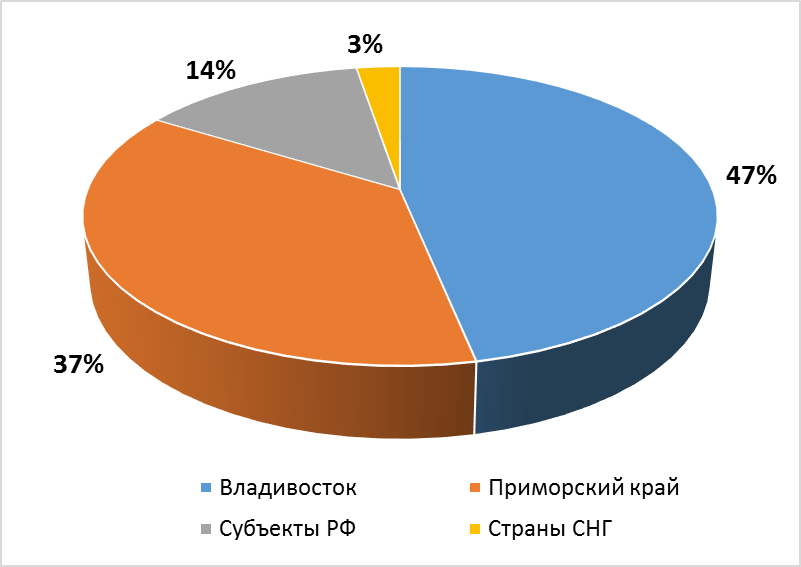 Рисунок 2 – География набора в 2017 году (бакалавриат, очная)Увеличилось количество иностранных студентов. В 2017 году число иностранных студентов в российских вузах превысило количество квот в 6 раз, Всего в российских вузах учатся представители 180 государств. Представители 9 иностранных государств поступили в 2017 году и в наш университет.Результаты приема иностранных граждан на программы высшего образования: бакалавриат и магистратуру (очная форма обучения) представлены в табл. 11. 151 человек поступили из 9 иностранных государств (табл. 11).Таблица 11 – Результаты приема иностранных граждан на программы высшего образования на 15.09.2017 г.Качественный состав абитуриентовКак и в предыдущие годы, во время приемной кампании кафедры проводили большую работу по привлечению и сохранению контингента высокобалльников. Это самый трудный контингент абитуриентов, у которых есть выбор. И которые сами выбирают вуз, а не наоборот. Убедить абитуриента с баллами 250-230 оставить аттестат и учиться в нашем университете – задача не из простых. Тем более, что программу материальной поддержки высокобалльников реализуют уже давно все вузы: в Дальрыбвтузе, например, стипендию в размере 7 тысяч платят даже тем, кто имеет 160 баллов и ниже.Само понятие «высокобалльник» год от года тоже меняется. Если в 2015 году высокобалльниками считались абитуриенты, имеющие в сумме по трем ЕГЭ 190 баллов и выше, то уже сегодня даже 200 баллов оказались непроходными на все экономические и гуманитарные направления подготовки.Нельзя не отметить, что процент высокобалльников, выбирающих наш университет изначально, достаточно высокий. На таких направлениях, как Экономика, Менеджмент, Торговое дело, Сервис, до 50% абитуриентов сразу положили аттестаты и определились с вузом.Однако, достаточно высокий процент абитуриентов (20-25%) от общего числа поступающих предпочитают федеральный университет, ссылаясь на желание получить диплом брендового вуза.Хотя по данным кадрового агентства HeadHunter среди опрошенных 5000 выпускников 2017 года только 19% признались, что после выпуска действительно имели практические навыки работы по специальности, а 53% респондентов отметили, что получение практических навыков для работы транслировалось вузами в качестве преимущества при поступлении. Гарантированную работу же после получения диплома нашли всего 3% выпускников.Таблица 12 - Количество абитуриентов с высокими баллами по кафедрам в 2017 годуВысокобалльниками являются все абитуриенты на экономических и гуманитарных кафедрах (см. табл. 12). Проходные баллы (бакалавриат, бюджет, очная) представлены в табл. 13.Таблица 13 - Проходной балл на программы ВГУЭССамый высокий проходной балл в 2017 г. был по направлению Государственное и муниципальное управление – 222, самый низкий - по направлению Эксплуатация транспортно-технологических машин и комплексов - 147. По этому направлению мы опять попадаем в «красную зону», то есть балл ниже среднероссийского по данному направлению подготовки. Хотя три предыдущих года университет благополучно преодолел этот барьер и находился в «зеленой» зоне.На направлении Дизайн набор оказался самым слабым за последние 15 лет.В сравнении с вузами–конкурентами наш университет выглядит очень неплохо, хотя еще очень много нужно работать (табл. 14).Таблица 14 - Проходные баллы по вузам-конкурентамИсследования результатов приемной кампании 2017 в российских вузах, проводимые «Социальным навигатором» МИА «Россия сегодня» совместно с национально-исследовательским университетом Высшая школа экономики (ВШЭ), показало, что, не смотря на возросший интерес выпускников школ и колледжей к инженерному и естественно-научному образованию, средний балл ЕГЭ и проходной балл по этим направлениям оставляет желать лучшего. Вряд ли можно говорить о престиже инженерного образования, например, по направлению Судовождение в Дальрыбвтузе, Самолетостроение в ДВФУ, Кораблестроение в МГУ им. Невельского, если проходные баллы на эти направления в 2017 году составили соответственно 105, 113, 136.Средний балл ЕГЭ, поступивших во ВГУЭС на бюджетные места, представлен в таблице 15 и 16.Таблица 15 – Средний балл ЕГЭ по данным ФИС (ВГУЭС, очная форма обучения)Таблица 16 – Динамика среднего балла ЕГЭ, поступивших во ВГУЭС Поступление во ВГУЭС выпускников довузовских структурВ 2017 году удалось добиться некоторых сдвигов в привлечении к обучению на программах бакалавриата в нашем университете выпускников довузовских структур ВГУЭС. В условиях непростой демографической ситуации 500 выпускников довузовских структур ВГУЭС – очень хороший резерв. В течение текущего года принципиально по-новому ведется работа по позиционированию университета в ШИОД. Теперь ребята четко понимают, что университет и школа, в которой они учатся – единое целое. Но несмотря на проделанную работу процент поступления выпускников довузовских структурных подразделений все еще мал.Результаты поступления во ВГУЭС выпускников довузовских структур ВГУЭС представлены в таблице 17.Таблица 17 - Результаты поступления во ВГУЭС выпускников довузовских структурФинансовые показателиПлан по бюджетному набору выполнен полностью. На бюджетные места зачислен 281 чел. 20 иностранных граждан поступили на бюджетные места по направлению Минобрнауки России в соответствии с установленной Правительством Российской Федерации квотой на образование иностранных граждан. Рейтинги направлений по % выполнения финансового плана и количеству финансовых поступлений представлен в таблице 18 и 18а.Таблица 18 – % выполнения плана по финансовым поступлениям (бакалавриат, очная)Таблица 18а – Ожидаемые финансовые поступления по результатам внебюджетного набора (бакалавриат, очная)Таблица 19 – Результаты выполнения финансового плана в 2017 г. (бакалавриат, очная)Как показывают данные таблицы 19 с выполнением финансового плана по программам ВО по очной форме обучения университет в этом году справился. В головном вузе финансовый план приема на программы бакалавриата (очная форма обучения) выполнен на 96 %.По сравнению с 2016 годом ожидаемые финансовые поступления по программам бакалавриата (очная форма обучения) увеличились на 23% (таблица 20).Таблица 20 – Динамика финансовых поступлений (бакалавриат, очная)Стоимости образовательных программ ВПО в этом году в нашем университете остались практически на уровне прошлого года (табл. 21). Таблица 21 - Стоимости программ по вузам г. ВладивостокаКоличество договоров по вузам-конкурентам на смежные направления подготовки представлено в таблице 22.Таблица 22 – Количество договоров по вузам-конкурентам на смежные направления подготовкиМагистратураНесмотря на отсутствие бюджетных мест в магистратуре (табл. 23), план по набору выполнен (см. табл. 24).Таблица 23 - Количество бюджетных мест в магистратуру по вузам-конкурентамТаблица 24 – Результаты набора в магистратуру (очная)Результаты набора в магистратуру с учетом иностранных граждан представлены в табл. 25. Таблица 25 - Результаты набора в магистратуру (очная)АспирантураВ текущем году было утверждено 19 мест для приема по образовательным программам высшего образования – программам подготовки научно-педагогических кадров в аспирантуре за счет средств физических и (или) юридических лиц (приказ № 710а от 22.09.2016г). Набор проходил с 01.06.2017г. до 09.09.2017г.Выполнение плана по очной форме составило 200%, по заочной – 69% (табл. 26).В целом финансовый план на 19.09.2017 перевыполнен на 34%.Таблица 26 - Результаты набора в аспирантуруПо итогам приемной кампании выявлено, что наиболее востребованными на сегодняшний день направлением подготовки по образовательным программам подготовки научно-педагогических кадров в аспирантуре является 38.06.01 Экономика (95% из 100% поступивших).С учетом открытого объединенного диссертационного совета с ДВФУ по специальности 08.00.05 Экономика и управление народным хозяйством (по отраслям и сферам деятельности) на следующий учебный год планируется сделать упор на набор программы направления подготовки 38.06.01 Экономика.На совместном заседании Российского Совета ректоров и Президиума Российской Академии наук глава Минобрнауки Ольга Васильева заявила, что в скором времени аспирантура опять покинет систему высшего образования и вернуться в привычную для себя область науки, а защита диссертации по завершении аспирантского срока вновь станет обязательной.Результаты приёма в ИЗДОРуководство этого структурного подразделения очень добросовестно ведет работу по набору абитуриентов и результат есть. Бюджетный набор выполнен полностью на 100%. Так как набор продолжается по октябрь-ноябрь (для различных форм обучения), итоги предлагаем подвести после окончания набора в декабре.Выполнение плановых показателей в довузовских подразделениях Довузовские подразделения в текущем году с выполнением финансового года справились. Ожидаемые финансовые поступления по сравнению с 2016 г. увеличились на 66% (см. табл. 27).Таблица 27 – Динамика финансовых поступлений от довузовских подразделенийВ ШИОД впервые за много лет финансовый план перевыполнен. Выполнение составило 110% (см. табл. 28).Таблица 28 – Отчет по набору на 2017 г. ШИОДВ Академическом колледже выполнение финансового плана составило 147%. Тенденции предпочтений абитуриентов СПО практически ничем не отличаются от интересов абитуриентов ВПО. На такие специальности, например, как Туризм, Гостиничный сервис, Информационные системы количество договоров превысило плановые показатели в два, а то и в три раза. Финансовый план не выполнен на экономические направления (полностью отсутствовали бюджетные места).Результаты набора в Академический колледж приведены в таблице 29.Таблица 29 – Результаты набора в Академический колледжВ Колледже сервиса и дизайна выполнение финансового плана составило 117% (табл. 30). Таблица 30 – Результаты набора в Колледж сервиса и дизайна (очная форма обучения)Картина та же: на специальность Судостроение выполнен план на 200%, а на специальности Товароведение и экспертиза потребительских товаров – на 95%.Профессиональная школа индустрии моды и красоты, фактически провалившая набор в 2016 году, в этом году тоже показала очень хорошие результаты: финансовый план выполнен на 121% (таблица 31).Таблица 31 – Результаты набора в Профессиональную школу индустрии моды и красотыПоступление учащихся школ на программы СПО за последние три года увеличилось на 18%. С одной стороны, идет мощное лоббирование это образовательной структуры со стороны государства, органов управления образованием, центрами занятости и трудоустройства, с другой, учащиеся школ пытаются уйти от сдачи ЕГЭ и выбирают путь поступления в высшие учебные испытания через сдачу вступительных испытаний, которые проводят сами вузы. Следует также отметить, что востребованность выпускников СПО на рынке труда в настоящее время очень высока.Самыми привлекательными для выпускников 9-х классов являются колледжи, находящиеся в структуре высших учебных заведений. В этом многие учащиеся видят перспективу продолжить образование по программам высшего образования. Конкурс в вузовские колледжи в 2017 году, по данным Департамента образования и науки Администрации Приморского края, в 2017 году составил 2-25, человека на место, на отдельные специальности – до 3-х человек. В прочие учебные заведения СПО - 1,3человека на одно бюджетное место.Таблица 32 – Стоимости обучения в учреждениях СПО г. ВладивостокаДевятиклассников в этом году было почти 19 тысяч. Выпуск одиннадцатиклассников в 2017 году – 10 тысяч. Практически половина выпускников 9-х классов активно в последние годы поступает на программы среднего профессионального образования. И только 33% выпускников СПО в год окончания поступают на программы высшего образования. Отсюда и образуется дефицит абитуриентов, поступающих на программы бакалавриата.Итоги набора по филиаламНеоднозначная картина выполнения плановых показателей по филиалам. Если учитывать общие тенденции повышения интереса школьников к программам СПО, то неожиданностей в том, что филиал ВГУЭС в городе Уссурийске благополучно справился с финансовым планом, нет. План даже перевыполнен (табл. 33). Но нужно учитывать, что в филиале нет бюджетных мест и конкуренция в этом образовательном секторе очень высока. Выполнение финансовых показателей этим структурным подразделением ВГУЭС следует объяснить прежде всего огромными усилиями сотрудников филиала в профориентационной работе. Таблица 33 - Результаты набора в филиал ВГУЭС в г. Уссурийске (очная форма обучения)В течение последних пяти лет филиал в городе Находка вытягивает финансовый план за счет обучения школьников. Общий процент выполнения финансового плана представлен в таблице 33.Набор 2017 в филиале ФГБОУ ВО «ВГУЭС» в г. Находке на программы высшего образования при выделенных бюджетных местах на направление подготовки 54.03.01 Дизайн по очной форме обучения дался огромным трудом (табл. 34).Тем не менее, даже при условии наличия 6 бюджетных мест, набор 2017 сделан по программам высшего образования на очную форму обучения на места по договорам об оказании платных образовательных услуг. Выполнен финансовый план по очной форме обучения на 85% и выдержан средний балл ЕГЭ – 60,00.Набор на программы высшего образования по очно-заочной и заочной форме обучения по правилам приема продолжается.По программам среднего профессионального образования выполнен как бюджетный набор, так и по договорам об оказании платных образовательных услуг на 67 %.Отмечается тенденция выполнения набора и на образовательные программы лицея филиала в 5 и 10 класс.Таблица 34 - Результаты набора в филиал ФГБОУ ВО «ВГУЭС» в г. НаходкеАналогичная ситуация в филиале города Артема. План набора абитуриентов в филиал на места, финансируемые из федерального бюджета, по всем уровням и формам образования выполнен. Перевыполнены финансовые показатели по набору на программы ССО. Общий процент выполнения составил 67,3% (таблица 35). Но план набора на программы бакалавриата (очная форма) выполнен всего на 22%. Показатель выполнения финансового плана в 2017 году по программам высшего образования на все формы обучения – 75,5%. Причины недовыполнения: очная форма обучения - высокая конкуренция со стороны вузов г. Владивостока. Финансовый план по программам СПО по очной форме обучения выполнен на 56,7 %. В городе Артеме количество бюджетных мест по уровню СПО превысило количество выпускников 9 классов, поступающих в профессиональные учебные заведения. Компенсировать невыполнение плана по очной форме обучения по программам ВО необходимо за счет заочной формы по всем уровням образования. Таблица 35 - Результаты набора в филиал ФГБОУ ВО «ВГУЭС» в г.АртемеОбщие итоги набора 2017 годаНа бакалавриат (очная форма обучения) набор составил 1040 чел. (рисунок 3). Финансовый план по очной форме обучения по программам бакалавриата в головном вузе выполнен на 96%. Выполнение финансового плана по очной форме обучения по всем уровням образования и филиалам составило на 15 сентября 2017 г. - 106% (в 2016 г. – 102%; в 2015 г. – 100%) (таблица 36).В 2017 году на каждое бюджетное место приходится 2,63 мест по договору (бакалавриат, очное). Это лучшее соотношение за последние 5 лет: в 2013 г – 1,47; в 2014 – 0,54; в 2015 – 0,85; в 2016 – 2,13.Количество выпускников в Приморском крае, чел.Рисунок 3 – Динамика набора на программы бакалавриата(очная форма обучения)Таблица 36 - Итоги набора в 2017 году (очная форма обучения)Организация работы приемной комиссииВесь пакет документов, необходимый для проведения приемной кампании 2017 года, был подготовлен и размещен на сайте ВГУЭС 16 октября 2016 года, то есть в соответствии со сроками, установленными Министерством образования и науки.Правила приема во ВГУЭС были разработаны, согласованы с Юридической службой, растиражированы, размещены на сайте ВГУЭС и доведены до сведения абитуриентов.Подготовлены приказы о составе приемной комиссии, а также предметных, апелляционных комиссиях по всем образовательным уровням.Для материального обеспечения приемной кампании 2017 года была составлена смета расходов.Откорректирована форма договора об оказании платных образовательных услуг для очной формы обучения, согласована с юридическим отделом и утверждена ректором.Подготовлена вся необходимая бланочная продукция для обеспечения работы приемной комиссии и вступительных испытаний.Подготовлены все необходимые распоряжения различным структурным подразделениям с целью бесперебойного функционирования приемной комиссии.Для информационного обеспечения приемной кампании было составлено техническое задания с целью внесения изменений и дополнений в программу ИИСУСС и взаимодействия с системой ФИС.Подготовлены и технически оснащены помещения для приема документов и консультирования абитуриентов. Обновлена и размещена в установленных местах внутренняя и наружная реклама приемной кампанииВся работа приемной комиссии по срокам строго регламентирована. Вся информация должна быть в указанные в нормативных документах сроки размещена на сайте, доступна для всех пользователей. С момента размещения нормативных материалов приемной комиссии Рособрнадзор осуществляет постоянный мониторинг состояния сайта, его доступности и обновления.К работе нашего сайта замечаний не было. Списки абитуриентов обновлялись вовремя, были доступны любому пользователю, позволяли абитуриентам легко ориентироваться в рейтинге.Консультантами в этом году, как и в прошлые годы, работали преподаватели, сотрудники, студенты и даже представители ректората.Команда студентов, проходивших социальную практику, работала непосредственно с абитуриентами, помогая им заполнять документы.Сегодня работа приемной комиссии невозможна без использования информационного сопровождения. Работа с ФИС требует определенных знаний нормативной базы, очень затратна по времени. Очень часто приходится обращаться к коллегам из ЦИТО.С начала приемной кампании сайт ВГУЭС полностью «работал» на абитуриента. Вся информация, с этого момента появлявшаяся на сайте, была нужная, правильная и актуальная. Необходимость заходить на сайт университета появилась у всех абитуриентов, поскольку все они подают заявление он-лайн, а по пути знакомятся с университетом через информацию, которую мы им предлагаем. В этом году во время приемной кампании было проведено анкетирование абитуриентов и их родителей. Вопросы анкеты были довольно традиционными. Так сильной стороной нашего университета, повлиявшей на выбор вуза абитуриентами и их родителями, явилось качество образования. В этом вопросе мнения абитуриентов и родителей совпали (рис. 4 и 5).Рисунок 4 – Результаты анкетирования родителей абитуриентовРисунок 5– Результаты анкетирования абитуриентовТакое же совпадение и в вопросе «Что или кто повлиял на выбор ВГУЭС?». Почти 30% абитуриентов и их родителей активно пользовались сайтом ВГУЭС и информацию почерпнули оттуда. И родители, и дети не читают газет и журналов, смотрят только развлекательные каналы TV, немного слушают Авторадио и активно пользуются социальными сетями для поиска нужной информации.Совершено очевидно, что в ближайшие 5 лет количество абитуриентов не увеличится. Настал момент, когда необходимо переходить от количества к качеству. Это значит необходимо убедить абитуриента, что, поступая в университет, он получает услугу высочайшего качества, которая, кстати сказать, может недешево стоить. О качестве бесполезно говорить, его нужно демонстрировать во всех видах деятельности университета, будь то профработа или образовательный процесс. Если мы достигнем успеха в работе над качеством подготовки специалистов, мы сможем изменить ценовую политику, тем самым обеспечив финансовую стабильность университету.Приемная кампания 2017 года была принципиально новой и очень непростой. Со стороны государства в лице высшей государственной власти, Министерства образования и науки РФ идет лоббирование направлений подготовки, которых нет и в ближайшем будущем не может быть в нашем университете. Привлечь абитуриента мы можем только самым современным содержанием в рамках тех направлений, которые реализует университет. Профили, которые университет, кафедры предлагают абитуриентам, должны быть востребованы, перспективны, отвечать потребностям времени и интересам рынка труда.  Ответственный секретарь приемной комиссии                   С.А.КлименкоНаименование предмета2015 год2016 год2017 годРусский язык885092989203Математика (проф.)666067426807Математика (базовая)-46507313Обществознание574355355814Физика255928673016История237123052754Биология155717161857Английский язык104510741232Химия 51910561162Информатика705434657Литература354482768География 339260406Наименование предмета2016 год2017 годРусский язык 64,367,8Математика (проф.)51,951,8Математика (базовый)3,903,95Обществознание53,353,4История 48,154,7Физика51,252,0Биология52,852,9Английский язык64,266,1Химия56,158,4Информатика и ИКТ53,054,1География49,649,7Литература56,956,9Наименование предмета2014 год2015 год2016 год2017 годОбщероссийский средний балл ЕГЭ в 2017 годуРусский язык60,7363,5062,0762,7967,8Математика (проф.)41,4243,2045,7145,6451,8Математика (базовая)--3,81-4,063,95Наименование предмета2014 год2015 год2016 год2017 годОбщероссийский средний балл ЕГЭ в 2017 годуОбществознание51,7151,0351,6552,8353,4Биология50,9247,5846,3145,5752,9История45,3843,6145,0845,0854,2Информатика и ИКТ54,7147,5751,0650,3354,1Химия50,5650,4945,8046,2858,4География48,0646,1546,8947,1749,7Литература50,8852,8449,2351,2956,9Иностранный язык51,4057,1359,5359,9966,1Физика45,4048,0244,9848,5352,0Год200520102015201720182019202020212022202320242025Кол-во68,041,237,436,637,337,640,342,843,542,343,046,9ПоказательКоличество выпускников школ, чел.Количество выпускников школ, чел.Количество выпускников школ, чел.Количество выпускников школ, чел.Отклонение в 2017 по сравн. с 2016,чел.Показатель2014201520162017Отклонение в 2017 по сравн. с 2016,чел.РФ708231685859650000683000+33000Владивосток2298219022572111-146Приморский край7317703274017530+129Итого по Приморскому краю9615922296589641-17Учебное заведениеКоличество бюджетных местКоличество бюджетных местУчебное заведение2016 год2017 годДВФУ22262318ТОГУ (Хабаровск)619918МГУ им. адм. Г.И. Невельского580573ВГМИ508500Дальрыбвтуз367417ВГУЭС344287ПСХА 335278Академия искусств8083Таможенная академия (РТА)7072Прочие (военные, школа милиции)450450ИТОГО:59535896Направление подготовки бакалавриатаВГУЭСДВФУМГУ им. ад. НевельскогоВФ РТАДальрыбвтузИТОГОЭкология и природопользование15302267Информационные системы и технологии302555Прикладная информатика202545Инфокоммуникационные технологии и системы связи18351871Технология транспортных процессов15255040130Эксплуатация транспортно-технологических машин и комплексов152035Психология121426Экономика475725129Менеджмент163046Управление персоналом81523Государственное и муниципальное управление71522Бизнес-информатика81523Торговое дело161531Товароведение81523Туризм111526Дизайн62026Сервис111425Юриспруденция18531283Направление подготовкиДВФУДВФУВГУЭСВГУЭСВГУЭСНаправление подготовкикол-во заявленийконкурскол-во заявленийконкурсПримечаниеБизнес-информатика20113.418526.4Государственное и муниципальное управление43629.034056.6Дизайн713.56611.0Зарубежное регионоведение38025.37620.0Кол-во договоровИнфокоммуникационные технологии и системы связи2206.219511.4Информационные системы и технологии1455.82006.6Международные отношения36824.59923.0Кол-во договоровМенеджмент55018.349335.2Прикладная информатика1847.41659.1Психология15310.21029.2Реклама и связи с общественностью28428.414723.0Кол-во договоровСервис19614.024924.9Направление подготовкиДВФУДВФУВГУЭСВГУЭСВГУЭСНаправление подготовкикол-во заявленийконкурскол-во заявленийконкурсПримечаниеТелевидение (в ДВФУ - журналистика)696.98557.0Кол-во договоровТехнология транспортных процессов1797.618613.2Товароведение19312.822031.4Торговое дело26317.531322.3Туризм21614.429629.6Управление персоналом28512.327339.0Экология и природопользование1143.8694.9Экономика75613.272116.6Юриспруденция59011.345628.5Показатели2015 г.2016 г.2017г.Кол-во заявлений565355515245Количество абитуриентов215125032459Край/ОбластьКол-во поданных заявленийКол-во поданных заявленийКол-во поступивших (ВО)Кол-во поступивших (ВО)Край/Область2016201720162017Алтай10621Амурская1621815248Архангельская0200Астраханская4010Башкортостан2110Белгородская1201Брянская0200Бурятия251982Владимирская1100Вологодская1000Воронежская1000Дагестан1211Еврейская51481814Забайкальский3542711Иркутская152664Кабардино-Балкарская1000Калмыкия0110Калужская2110Край/ОбластьКол-во поданных заявленийКол-во поданных заявленийКол-во поступивших (ВО)Кол-во поступивших (ВО)Край/Область2016201720162017Карелия1000Камчатский6180268Кемеровская9821Краснодарский71012Красноярский9632Курганская1201Ленинградская3301Магаданская0903Марий Эл1000Москва4311Московская91203Нижегородская2201Новгородская2101Новосибирская2602Омская4110Оренбургская1010Псковская1101Ростовская0210Самарская6231Санкт-Петербург3501Саха /Якутия/66501215Сахалинская1441545047Свердловская2211Ставропольский2310Татарстан1100Томская1000Тыва151041Тюменская1100Удмуртская2110Хабаровский2222035940Хакасия1510Ханты-Мансийский АО - Югра1000Челябинская2101Чеченская0010Чукотский2210Итого: 900920268216СтранаКол-во поступивших(ОФО, головной вуз) в 2016 г.Кол-во поступивших(ОФО, головной вуз) в 2016 г.Кол-во поступивших(ОФО, головной вуз) в 2017 г.Кол-во поступивших(ОФО, головной вуз) в 2017 г.СтранабакалавриатмагистратурабакалавриатмагистратураАфганистан0010КНР67248017КНДР1010Конго0020Корея1000Нигерия1000Лаос82170Кыргызстан0010Молдова1000Таджикистан3131Узбекистан180270Украина1010Итого:1022713318Направление подготовкиКол-во бюджетных мест (без квоты) Кол-во абитур-ов, зачисленных с суммой баллов ЕГЭ 200-210Кол-во абитур-ов, зачисленных с суммой баллов ЕГЭ 210 и вышеОбщеекол-во абитур-ов с высокими баллами ЕГЭПроцент от общего кол-ва зачисленныхБизнес-информатика7527100%Туризм101010100%Сервис101010100%Инфокоммуникационные технологии и системы связи182211%Экономика434343100%Информационные технологии и системы3022446,6%Менеджмент141414100%Психология1141545,5%Технология транспортных процессов1520213%Эксплуатация транспортно-технологических машин и комплексов140%Юриспруденция161616100%Государственное муниципальное управление666100%Прикладная информатика196631,5%Направление подготовкиКол-во бюджетных мест (без квоты) Кол-во абитур-ов, зачисленных с суммой баллов ЕГЭ 200-210Кол-во абитур-ов, зачисленных с суммой баллов ЕГЭ 210 и вышеОбщеекол-во абитур-ов с высокими баллами ЕГЭПроцент от общего кол-ва зачисленныхТовароведение777100%Торговое дело1421214100%Управление персоналом777100%Экология и природопользование154426,6%Дизайн6246100%ИТОГО2623013716362,21%Направление подготовки20162017 Изменения в 2017 г. по сравн. с 2016 г.Дизайн245235-10Юриспруденция211216+5Экономика193213+10Государственное и муниципальное управление201222+21Бизнес-информатика204202-2Менеджмент201213+12Торговое дело196209+13Товароведение197208+11Туризм200215+15Управление персоналом199210+10Сервис200210+10Психология176180+4Информационные системы и технологии174173-1Прикладная информатика180170-10Инфокоммуникационные технологии и системы связи161165+4Технология транспортных процессов162171+9Эксплуатация транспортно-технологических машин и комплексов153147-6Экология и природопользование155171+16Направление подготовкиВГУЭСДВФУМГУ им. НевельскогоВФ РТАДальрыбвтузТГМУИнфокоммуникационные технологии и системы связи165189160Технология транспортных процессов172159114Психология180200187Информационные системы и технологии173184Прикладная информатика170208Экология и природопользование171144133Бизнес-информатика202228Государственное и муниципальное управление222215Менеджмент213217Сервис210214Товароведение209208Торговое дело209219Туризм215212Управление персоналом210209Экономика213234208Эксплуатация транспортно-технологических машин и комплексов147143102Юриспруденция216236216Мониторинг приемной кампании с льготниками (только бюджет)Общий средний балл по общему конкурсуМониторинг эффективности образовательной организацииОбщий средний балл приемной кампании (с договорниками)68.9769.7969.8556.01ВузСредний балл ЕГЭСредний балл ЕГЭСредний балл ЕГЭСредний балл ЕГЭОтклонение в 2017 по сравн. с 2016Вуз2017201620152014Отклонение в 2017 по сравн. с 2016ВГУЭС69.7968.265.864.2+1.59Наименование подразделенияКол-во выпускниковПоступили во ВГУЭС (бакалавриат, ОФО)% поступивших во ВГУЭС(от кол-ва выпускников)% поступивших во ВГУЭС(от кол-ва выпускников)Наименование подразделенияКол-во выпускниковПоступили во ВГУЭС (бакалавриат, ОФО)20162017Академический колледж 1916931,636,1ШИОД 36932,025,0КСД2052210,310,7FIS66213,73,0Итого49810219,620,5№№ п/пНаименование направления подготовкиПрофиль% вып. плана по фин. поступл.1Информационные системы и технологии440%2Прикладная информатика Информатизация бизнес-процессов220%3Туризм168%4ТелевидениеМультимедийная журналистика143%5Юриспруденция137%6Международные отношения115%7Реклама и связи с общественностью115%8Государственное и муниципальное управление102%9Менеджмент  Управление малым бизнесом100%10Менеджмент  Антикризисное управление100%11Управление персоналом100%12Зарубежное регионоведение100%13ЭкономикаФинансы и кредит92%14Товароведение  Товароведение и экспертиза товаров в таможенной деятельности86%15Торговое дело (по областям)84%16Лингвистика (для иностр граждан)80%17Бизнес-информатика77%18Эксплуатация транспортно-технологических машин и комплексовАвтомобильный сервис и тюнинг73%19Технология транспортных процессовОрганизация и безопасность движения67%20Психология67%21ДизайнДизайн среды62%22Экология и природопользование60%23Инфокоммуникационные технологии и системы связиИнтеллектуальные и оптические системы связи58%24Сервис51%25ДизайнДизайн костюма42%Итого:96%№№ п/пНаименование направления подготовкиПрофильОжидаемые фин. поступл., руб.1Экономика152866002Юриспруденция145600003ТелевидениеМультимедийная журналистика74100004Сервис56385005Государственное и муниципальное управление55132006Торговое дело (по областям)46361007ДизайнДизайн среды43830808Туризм40096009Международные отношения299000010Реклама и связи с общественностью299000011Информационные системы и технологии275660012Менеджмент  Управление малым бизнесом275660013Менеджмент  Антикризисное управление275660014Управление персоналом275660015Зарубежное регионоведение260000016Товароведение  Товароведение и экспертиза товаров в таможенной деятельности238070017Бизнес-информатика213010018Лингвистика (для иностр граждан)192000019Психология141144020Прикладная информатика Информатизация бизнес-процессов129382021Эксплуатация транспортно-технологических машин и комплексовАвтомобильный сервис и тюнинг129382022Технология транспортных процессовОрганизация и безопасность движения117620023ДизайнДизайн костюма84290024Инфокоммуникацион
ные технологии и системы связиИнтеллектуальные и оптические системы связи82334025Экология и природопользование352860Итого:94668660Наименование направления подготовкиПрофильПланПланПланПланПланФакт на 15.09.17Факт на 15.09.17Факт на 15.09.17Факт на 15.09.17% вып. по кол-ву опл. дог.% вып. по фин. поступл.Вып. по фин. поступл., руб.Наименование направления подготовкиПрофильВсегоБюджетпо договоруСтоимость, руб.Финанс. поступл., руб.Итого бюджет (с квотами МОН)Итого по договоруВсегоОжидаемые фин. поступл., руб.% вып. по кол-ву опл. дог.% вып. по фин. поступл.Вып. по фин. поступл., руб.Торговое дело (по областям)6016441253005513200183755463610084%84%-877100Товароведение  Товароведение и экспертиза товаров в таможенной деятельности308221253002756600101929238070086%86%-375900Реклама и связи с общественностью200201300002600000023232990000115%115%390000ТелевидениеМультимедийная журналистика400401300005200000057577410000143%143%2210000Итого ИММК:1502412616 069 8002813616417 416 800108%108%1347000Психология3012181176202117160121224141144067%67%-705720Юриспруденция1001882130000106600001811213014560000137%137%3900000Зарубежное регионоведение200201300002600000020202600000100%100%0Международные отношения200201300002600000023232990000115%115%390000Итого ИП: 1703014017 977 1603016719721 561 440119%120%3584280Сервис100118912530011151700114556563850051%51%-5513200ДизайнДизайн костюма15312168580202296045984290042%42%-1180060ДизайнДизайн среды45342168580708036032629438308062%62%-2697280Итого ИСМД:1601714320 255 02018769410 864 48053%54%-9390540Технология транспортных процессовОрганизация и безопасность движения3015151176201764300151025117620067%67%-588100Наименование направления подготовкиПрофильПланПланПланПланПланФакт на 15.09.17Факт на 15.09.17Факт на 15.09.17Факт на 15.09.17% вып. по кол-ву опл. дог.% вып. по фин. поступл.Вып. по фин. поступл., руб.Наименование направления подготовкиПрофильВсегоБюджетпо договоруСтоимость, руб.Финанс. поступл., руб.Итого бюджет (с квотами МОН)Итого по договоруВсего, чел.Ожидаемые фин. поступл., руб.% вып. по кол-ву опл. дог.% вып. по фин. поступл.Вып. по фин. поступл., руб.Эксплуатация транспортно-технологических машин и комплексовАвтомобильный сервис и тюнинг3015151176201764300151126129382073%73%-470480Итого ИТЛ:6030303 528 6003021512 470 02070%70%-1058580Информационные системы и технологии353051253006265003122532756600440%440%2130100Прикладная информатика Информатизация бизнес-процессов252051176205881002211331293820220%220%705720Инфокоммуникацион
ные технологии и системы связиИнтеллектуальные и оптические системы связи30181211762014114401872582334058%58%-588100Итого ИТС:9068222 626 04071401114 873 760182%186%2247720Лингвистика (для иностр. граждан)20020120000240000001616192000080%80%-480000Итого ИИЯ:20020240000001616192000080%80%-480000Менеджмент  Управление малым бизнесом308221253002756600922312756600100%100%0Менеджмент  Антикризисное управление308221253002756600822302756600100%100%0Управление персоналом308221253002756600822302756600100%100%0Государственное и муниципальное управление507431253005387900844525513200102%102%125300Итого Каф. управления:1403110913 657 7003311014313 783 000101%101%125300Наименование направления подготовкиПрофильПланПланПланПланПланФакт на 15.09.17Факт на 15.09.17Факт на 15.09.17Факт на 15.09.17% вып. по кол-ву опл. дог.% вып. по фин. поступл.Вып. по фин. поступл., руб.Наименование направления подготовкиПрофильВсегоБюджетпо договоруСтоимость, руб.Финанс. поступл., руб.Итого бюджет (с квотами МОН)Итого по договоруВсегоОжидаемые фин. поступл., руб.% вып. по кол-ву опл. дог.% вып. по фин. поступл.Вып. по фин. поступл., руб.Экономика1804713312530016664900541221761528660092%92%-1378300Итого Каф. экономики:1804713316664900541221761528660092%92%-1378300Экология и природопользование201551176205881001531835286060%60%-235240Туризм30111912530023807001232444009600168%168%1628900Итого МИТГ:5026242 968 8002735624 362 460146%147%1393660Бизнес-информатика308221253002756600101727213010077%77%-626500Итого Каф. ММ:308222756600101727213010077%77%-626500Итого бакалавриат (очная):1 05028176998 904 620301740104194 668 66096%96%-4235960№ п/пНаименование направления подготовкиПрофильФактический прием в 2016Фактический прием в 2016Фактический прием в 2016Фактический прием в 2017Фактический прием в 2017Фактический прием в 2017Изменение фин. поступл. в 2017 г. по сравн. с 2016 г.№ п/пНаименование направления подготовкиПрофильКол-во договоровОжид. фин. поступл., руб.% вып. фин. планаКол-во договоровОжид. фин. поступл., руб.% вып. фин. планаИзменение фин. поступл. в 2017 г. по сравн. с 2016 г.123456789101Бизнес-информатика171720400113%17213010077%124%2Гостиничное дело12132000060%0%3Государственное и муниципальное управление363643200200%445513200102%151%4ДизайнДизайн среды374810000247%26438308062%91%5ДизайнДизайн костюма81200000100%584290042%70%6Зарубежное регионоведение13131560065%202600000100%198%7Инфокоммуник. технологии и системы связиИнтеллектуальные и оптические системы связи131027000130%782334058%80%8Информационные системы и технологии10790000143%222756600440%349%9Международные отношения991080045%232990000115%328%10МенеджментУправление малым бизнесом242428800200%222756600100%113%11МенеджментФинансовый менеджмент202024000167%222756600100%136%12Прикладная информатикаИнформатизация бизнес-процессов431600057%111293820220%409%13Психология151380000214%12141144067%102%14Реклама и связи с общественностью202100000100%232990000115%142%15Сервис616173200102%45563850051%91%16ТелевидениеМультимедийная журналистика404200000200%577410000143%176%17Технология транспортных процессовОрганизация и безопасность движения151185000250%10117620067%99%18Товароведение 13131560072%19238070086%181%19Торговое дело363643200200%37463610084%127%20Туризм212310000105%324009600168%174%21Управление персоналом252530000227%222756600100%109%1234567891022Экология и природопользование647400067%335286060%74%23Экономика1531548360085%1221528660092%99%24Эксплуатация транспортно-технолог. машин и комплексовАвтомобильный сервис и тюнинг9711000150%11129382073%182%25Юриспруденция11412680000141%11214560000137%115%Итого:73175691400119%7249274866097%123%Наименование программыСтоимость в год, руб.Стоимость в год, руб.Стоимость в год, руб.Стоимость в год, руб.Стоимость в год, руб.Наименование программыВГУЭСДВФУРТАДальрыбвтузМГУПсихология117620140000110000Юриспруденция130000165000105000118000Международные отношения130000155000Зарубежное регионоведение130000155000Дизайн168580170000Экономика12530015500010500090000110000Менеджмент12530015500090000110000Управление персоналом125300155000Бизнес-информатика125300155000Государственное и муниципальное управление125300155000Сервис125300155000Туризм125300155000Торговое дело12530015500090000Товароведение125300155000Эксплуатация транспортно-технологических машин и комплексов11762017200085000Технология транспортных процессов11762013500088000132000Информационные системы и технологии117620170000105000Прикладная информатика117620170000Экология и природопользование11762017000094000Инфокоммуникацион. технологии и системы связи117620150000№ п/пнаименование направления подготовкиДВФУДВФУВГУЭСВГУЭС№ п/пнаименование направления подготовкикол-во договоровстоимость обучения, руб.кол-во договоровстоимость обучения, руб.№ п/пнаименование направления подготовкикол-во договоровстоимость обучения, руб.кол-во договоровстоимость обучения, руб.1Экология и природопользование117000031176202Информационные системы и технологии2170000221176203Прикладная информатика 8170000111176204Инфокоммуникационные технологии и системы связи315000071176205Технология транспортных процессов3135000101176206Психология10140000121176207Экономика1191550001221253008Менеджмент  36155000441253009Управление персоналом121550002212530010Государственное и муниципальное управление381550004412530011Бизнес-информатика161550001712530012Торговое дело (по областям)341550003712530013Товароведение (по областям)51550001912530014Юриспруденция18016500011213000015Зарубежное регионоведение531550002013000016Международные отношения1021550002313000017Реклама и связи с общественностью461500002312530018Туризм101550003212530019Сервис111550004512530020Дизайн1818500026168580Итого бакалавриат (очная):707724ВузОчная форма Очно-заочнаяЗаочнаяДВФУ191811550ВГУЭС0--ДАЛЬРЫБВТУЗ60--ВузОчная форма Очно-заочнаяЗаочнаяРТА20--ТОГУ800--ПСХА20--ИТОГО:281811550Наименование направления подготовкиПрофильПланПланПланПланПланФакт Факт Факт Наименование направления подготовкиПрофильВсего наборКЦП
по договоруСтоимость, руб.Фин. план, руб.По договоруОжидаемые фин. поступл., руб.% вып. по фин. поступл.Прикладная информатикаКорпоративные информационные системы505126300631 500112630020%ИТС505631 500112630020%Торговое делоЛогистические технологии в торговле505126300631 50091136700180%ИММК505631 50091136700180%Международные отношенияВнешняя политика и международное сотрудничество505126300631 5007884100140%ИП505631 5007884100140%МенеджментМенеджмент в индустрии моды707126300884 100225260029%ИСМД707884 100225260029%Бизнес-информатикаИнформационная бизнес-аналитика505126300631 5006757800120%каф. ММ505631 5006757800120%МенеджментСтратегический менеджмент505126300631 500450520080%МенеджментФинансовый менеджмент505126300631 500337890060%Управление персоналомКадровый менеджмент505126300631 500450520080%Государственное и муниципальное управлениеГосударственный и муниципальный аудит505126300631 500450520080%Каф. управления200202 526 00015189450075%ЭкономикаМеждународная экономика505126300631 50081010400160%ЭкономикаУчет, анализ и аудит505126300631 500111389300220%Финансы и кредитФинансовая экономика505126300631 50091136700180%Каф. экономики150151 894 500283536400187%Итого:Итого:620627 830 600688588400110%Наименование направления подготовкиПрофильПланПланПланПланФактФактФактФактФактНаименование направления подготовкиПрофильВсего наборПо договоруСтоимость, руб.Фин. план, руб.По договору (иностр)По договоруВсего по договоруОжидаемые фин. поступл., руб.% вып. фин. планаПрикладная информатикаКорпоративные информационные системы55126300631 50001112630020%ЭкономикаМеждународная экономика55126300631 5001781010400160%ЭкономикаУчет, анализ и аудит55126300631 50038111389300220%МенеджментСтратегический менеджмент55126300631 50004450520080%МенеджментФинансовый менеджмент55126300631 50003337890060%МенеджментМенеджмент в индустрии моды77126300884 10011225260029%МенеджментМеждународный менеджмент (Иностранцы)10102400002 400 000110112640000110%Управление персоналомКадровый менеджмент55126300631 50004450520080%Государственное и муниципальное управлениеГосударственный и муниципальный аудит55126300631 50004450520080%Бизнес-информатикаИнформационная бизнес-аналитика55126300631 500066757800120%Торговое делоЛогистические технологии в торговле55126300631 5000991136700180%Финансы и кредитФинансовая экономика55126300631 5001891136700180%Международные отношенияВнешняя политика и международное сотрудничество55126300631 500257884100140%Итого:Итого:72721023060019607911228400110%№ п/пОбразовательная программаОбразовательная программаПлановые показателиПлановые показателиПлановые показателиПлановые показателиПлановые показателиФактические показатели 18.09.2017Фактические показатели 18.09.2017Фактические показатели 18.09.2017Фактические показатели 18.09.2017№ п/пКодНаправлениеВсего наборБез оплатыПо договоруСтоимость в год, 
руб.Фин. план в руб.Кол-во заявленийБез оплатыПо договоруФин. план в руб.Очная форма обученияОчная форма обученияОчная форма обученияОчная форма обученияОчная форма обученияОчная форма обученияОчная форма обученияОчная форма обученияОчная форма обученияОчная форма обученияОчная форма обученияОчная форма обучения138.06.01Экономика303119790359370110111317690240.06.01Юриспруденция202119790239580101119790341.06.01Политические науки и регионоведение1011197901197900000Итого ОФО:606-718740120121437480Заочная форма обученияЗаочная форма обученияЗаочная форма обученияЗаочная форма обученияЗаочная форма обученияЗаочная форма обученияЗаочная форма обученияЗаочная форма обученияЗаочная форма обученияЗаочная форма обученияЗаочная форма обученияЗаочная форма обучения№ п/пОбразовательная программаОбразовательная программаПлановые показателиПлановые показателиПлановые показателиПлановые показателиПлановые показателиФактические показатели 18.09.2017Фактические показатели 18.09.2017Фактические показатели 18.09.2017Фактические показатели 18.09.2017№ п/пКодНаправлениеВсего наборБез оплатыПо договоруСтоимость в год, 
руб.Фин. план в руб.Кол-во заявленийБез оплатыПо договоруФин. план в руб.129.06.01Технологии легкой промышленности404560002240000000238.06.01Экономика40456000224000808448000340.06.01Юриспруденция202560001120000000441.06.01Политические науки и регионоведение10156000560000000509.06.01Информатика и вычислительная техника2025600011200010156000 Итого ЗФО:13013-728000909504000Наименование учреждения СПОФакт. финансовые поступления, руб.Факт. финансовые поступления, руб.% изменения фин. поступлений в 2017 г. по сравнению с 2016 г.Наименование учреждения СПО20162017% изменения фин. поступлений в 2017 г. по сравнению с 2016 г.Академический колледж1522600020386310134%Колледж сервиса и дизайна982500014868480151%FIS42400008823700208%ШИОД3708000065938600178%Итого:66371000110017090166%Образовательная программаПланПланПланПланФакт на 120.09.2017 г.Факт на 120.09.2017 г.Факт на 120.09.2017 г.Факт на 120.09.2017 г.Образовательная программаВсего наборКоличество договоровСтоимость программы, тыс. руб.Плановые фин. поступл., тыс. руб.Всего наборКоличество договоровОжидаемые фин. поступл., тыс. руб.% вып. плана по фин. поступл.Образовательная программаВсего наборКоличество договоровСтоимость программы, тыс. руб.Плановые фин. поступл., тыс. руб.Всего наборКоличество договоровОжидаемые фин. поступл., тыс. руб.% вып. плана по фин. поступл.123456789НОО / 1 класс40401692006 768 00055559 306 000138%НОО / 2 класс616116920010 321 200666611 167 200108%НОО/ 3 класс25251692004 230 00024244 060 80096%ООО / 5 класс40401512006 048 00043436 501 600108%ООО/5 класс хореография000010102 048 000ООО / 6 класс40401512006 048 00042426 350 400105%ООО / 6 класс хореография000010102 048 000123456789ООО / 7 класс60601512009 072 00058588 769 60097%ООО / 8 класс40401512006 048 00035355 292 00088%ООО / 9 класс5050945004 725 00047474 441 50094%СОО / 10 класс4141945003 874 50038383 591 00093%СОО / 11 класс3030945002 835 00025252 362 50083%Итого ШИОД:42742759 969 70045345365 938 600110%Образовательная программаПлан набора 2017/2018 г.План набора 2017/2018 г.План набора 2017/2018 г.План набора 2017/2018 г.План набора 2017/2018 г.Факт на 12.09.2017 г. Факт на 12.09.2017 г. Факт на 12.09.2017 г. Факт на 12.09.2017 г. % вып. фин. планаОбразовательная программаВсего наборбюджетКол-во договоровСтоимость, руб.Ожидаемые фин. поступл., руб.Всего наборбюджетКол-во договоровОжидаемыефин. поступл., руб.% вып. фин. плана123456789101143.02.11 Гостиничный сервис251015570008550003710271539000180%38.02.07 Банковское дело2002065000130000017017110500085%09.02.04 Информационные системы (по отраслям)28253638901916704125161022240533%38.02.01 Экономика и бухгалтерский учет (по отраслям)2002560000150000018018108000072%23.02.03 Техническое обслуживание и ремонт автомобильного транспорта201736389019167021174255560133%54.02.01 Дизайн (по отраслям)20020780801561600250251952000125%43.02.10 Туризм251510570005700004715321824000320%23.02.01 Организация перевозок и упрпавление на транспорте (по видам)3025563890319450402515958350300%Итого СПО на базе 9 кл.188921016489390246921549736150150%54.02.01 Дизайн (по отраслям)50578080390400707546560140%09.02.04 Информационные системы (по отраслям)2320363890191670352015958350500%38.02.01Экономика, бухгалтерский учет (по отраслям)20020600001200000270271620000135%38.02.04 Коммерция (по отраслям)20020555301110600200201110600100%123456789101138.02.07 Банковское дело20020650001300000240241560000120%23.02.01 Организация перевозок и управление на транспорте (по видам)50563890319450220221405580440%38.02.05 Товароведение и экспертиза качества потребительских товаров2002055530111060019019105507095%43.02.10 Туризм2051557000855000295241368000160%43.02.11 Гостиничный сервис2051557000855000235181026000120%Итого СПО на базе 11 кл.1533012373327202063017610650160145%Итого АК (очная форма обучения):3411222241382211045212233020386310147%Образовательная программаПлан набора 2017/2018г.План набора 2017/2018г.План набора 2017/2018г.План набора 2017/2018г.План набора 2017/2018г.Факт на 12.09. 2017 г.Факт на 12.09. 2017 г.Факт на 12.09. 2017 г.Факт на 12.09. 2017 г.Факт на 12.09. 2017 г.Образовательная программаВсего наборбюджетКоличество договоровСтоимость программы, руб.Плановые фин. поступления, руб.Всего наборбюджетКоличество договоровОжидаемые фин. поступления, руб.% вып. фин. планаОбразовательная программаВсего наборбюджетКоличество договоровСтоимость программы, руб.Плановые фин. поступления, руб.Всего наборбюджетКоличество договоровОжидаемые фин. поступления, руб.% вып. фин. планаКомпьютерные системы и комплексы2625163890638903625117027901100%Техническое обслуживание и ремонт радиоэлектронной техники (по отраслям)26251638906389028253191670300%Техническая эксплуатация и обслуживание электрического и электромеханического оборудования (по отраслям)21201638906389025205319450500%Технология продукции общественного питания25025638901597250320322044480128%Земельно-имущественные отношения201010638906389003510251597250250%Судостроение2625178080780802625178080100%Право и организация социального обеспечения25025570001425000510512907000204%Физическая культура26251780807808030255390400500%Экономика и бухгалтерский учет (по отраслям)250256000015000001101166000044%Гостиничный сервис250255700014250001301374100052%Дизайн (по отраслям)20020780801561600250251952000125%Итого СПО офо (на базе 9 кл.)265130135849558031213018211584120136%Компьютерные сети26251638906389027252127780200%Образовательная программаПлан набора 2017/2018г.План набора 2017/2018г.План набора 2017/2018г.План набора 2017/2018г.План набора 2017/2018г.Факт на 12.09. 2017 г.Факт на 12.09. 2017 г.Факт на 12.09. 2017 г.Факт на 12.09. 2017 г.Факт на 12.09. 2017 г.Образовательная программаВсего наборбюджетКоличество договоровСтоимость программы, руб.Плановые фин. поступления, руб.Всего наборбюджетКоличество договоровОжидаемые фин. поступления, руб.% вып. фин. планаТехническая эксплуатация и обслуживание электрического и электромеханического оборудования (по отраслям)2120163890638902020000%Товароведение и экспертиза качества потребительских товаров250255553013882501401477742056%Право и организация социального обеспечения20020570001140000310311767000155%Судостроение26251780807808027252156160200%Туризм2502557000142500080845600032%Итого СПО офо(на базе 11 кл.)143707341591101277057328436079%Итого КСД (очная форма):4082002081265469043920023914868480117%Образовательная программаПлан набора 2017/2018 г.План набора 2017/2018 г.План набора 2017/2018 г.План набора 2017/2018 г.План набора 2017/2018 г.Факт на 12.09.2017 г.Факт на 12.09.2017 г.Факт на 12.09.2017 г.Факт на 12.09.2017 г.Образовательная программаВсего наборбюджетКоличество договоровСтоимость программы, руб.Фин. поступления, руб.Всего набор*Количество договоров*Ожид. фин. поступления, руб.% вып. фин. планаОбразовательная программаВсего наборбюджетКоличество договоровСтоимость программы, руб.Фин. поступления, руб.Всего набор*Количество договоров*Ожид. фин. поступления, руб.% вып. фин. планаТехника и искусство фотографии100107808078080016161249280160%Парикмахерское искусство10010570005700001717969000170%Дизайн (по отраслям) 10010780807808006646848060%Итого СПО на базе 11 30030135080039392686760199%Парикмахерское искусство2502557000142500035351995000140%Коммерция (по отраслям)20020555301110600141477742070%Техника и икусство фотографии250257808019520001919148352076%Итого СПО на базе 9 7007044876006868425594095%Итого СПО100010058384001071076942700119%Фотограф2502557000142500033331881000132%Итого ПКРС25025142500033331881000132%ИТОГО ПШИМИК:125012572634001401408823700121%Наименование специальности СПОСтоимость обучения, тыс. руб.Стоимость обучения, тыс. руб.Стоимость обучения, тыс. руб.Стоимость обучения, тыс. руб.Стоимость обучения, тыс. руб.Наименование специальности СПОВГУЭСДВФУМГУДальрыбвтузГуманитарно-ком. колледжГостиничный сервис57.0064.0060.00Банковское дело65.0064.00Информационные системы (по отраслям)63.8972.0045.0055.20Организация перевозок и управление на транспорте (на автомобильном транспорте)63.8972.0059.0055.20Техническое обслуживание и ремонт автомобильного транспорта63.8972.0055.20Право и организация социального обеспечения57.0072.0060.00Технология продукции общественного питания63.8963.8958.3060.00Земельно-имущественные отношения63.8960.00Экономика и бухгалтерский учет (по отраслям)60.0055.2060.00Коммерция (по отраслям)55.5360.00% выполнения плана по кол-ву договоров128114100141-Образовательная программаШифр программыПлан набора 2017/2018 г.План набора 2017/2018 г.План набора 2017/2018 г.План набора 2017/2018 г.План набора 2017/2018 г.Факт на 10.09.2017 г.Факт на 10.09.2017 г.Факт на 10.09.2017 г.Факт на 10.09.2017 г.Образовательная программаШифр программыВсего наборбюджетКоличество договоровСтоимость программы, тыс.  руб.Плановые фин. поступл., тыс. руб.Всего наборКоличество договоровОжидаемые фин. поступл., тыс. руб.% вып. фин. планаОбразовательная программаШифр программыВсего наборбюджетКоличество договоровСтоимость программы, тыс.  руб.Плановые фин. поступл., тыс. руб.Всего наборКоличество договоровОжидаемые фин. поступл., тыс. руб.% вып. фин. планаКоммерция (по отраслям) 9 кл.38.02.041501555.53832.9521211166.13140%Экономика и бухгалтерский учет (по отраслям) 9 кл.38.02.011201260.00720.0044240.0033%Экономика и бухгалтерский учет (по отраслям) 11 кл.38.02.011001060.00600.0099540.0090%Право и организация социального обеспечения 
9-11 кл.40.02.011701757.00969.0041412337.00241%Парикмахерское искусство 9 кл.43.02.022002057.001140.0032321824.00160%Дизайн (по отраслям) 9 кл.54.02.011201278.08936.9615151171.20125%Итого СПО (офо):860865198.911221227278.33140%Портной29.01.071001043.00430.0055215.0050%Парикмахер43.01.022002045.00900.001212540.0060%Итого ПКРС:300301330.001717755.0057%Итого Уссурийск (очная форма):11601166528.911391398033.33123%Уровень и форма обученияПлан на 2017/2018 гг.План на 2017/2018 гг.План на 2017/2018 гг.План на 2017/2018 гг.Факт на 15.09.2017 г.Факт на 15.09.2017 г.Факт на 15.09.2017 г.Факт на 15.09.2017 г.Факт на 15.09.2017 г.Уровень и форма обученияВсего наборБюджетКоличество договоровФинансовые поступления, руб.Всего наборБюджетКоличество договоровОжидаемые финансовые поступления, руб.% вып. фин. плана ВО (ОФО)556496 312 8200496435 387 90085%СПО (ОФО) 9 кл10165362 210 880 816516995 910 45%СПО (ОФО) 11 кл450452 713 350 390392 321 900 86%ИТОГО СПО:14665814 924 230 12065553 317 81067%СОО:400 403 860 100 500504 825 125125%Итого филиал г. Находка:2417117015 097 150 2197114813 530 835 90%Уровень и форма обученияПланПланПланПланФакт на 15.09.2017 г.Факт на 15.09.2017 г.Факт на 15.09.2017 г.Факт на 15.09.2017 г.Факт на 15.09.2017 г.Уровень и форма обученияВсегоБюджетДоговорФин. план, руб.ВсегоБюджетДоговорФин. поступл.в руб.% вып.фин.планаВО (ОФО)45045563850010010125300022,2ВО (ЗФО)75156047000007715624855000103,3ВО (ВФО)50050445000045045399000090ИТОГО ВО1701515514788500132151171009800075,5СПО (ОФО 9 КЛ.)1705811271223501035845272057040,2СПО (ОФО 11 КЛ.)250251604850330332039360132СПО (ЗФО )1400140457500079079261500056,4СПО (очная)1955813787272001365878475993056,9Итого СПО335582771330220021558157737493056,7 Итого СОО200202402560300303364800150Итого по филиалу5257345230493260377733042083773067,320132014201520162017100559615922296589641ФилиалУровень образования/  подразделение/ форма обученияПлан на 2016/2017План на 2016/2017План на 2016/2017План на 2016/2017План на 2016/2017Факт на 15.09.2017 г. Факт на 15.09.2017 г. Факт на 15.09.2017 г. Факт на 15.09.2017 г. Факт на 15.09.2017 г. ФилиалУровень образования/  подразделение/ форма обученияВсегоБюджетДоговор Фин. поступл., тыс. руб. Фин. поступл., тыс. руб.ВсегоБюджетДоговорОжид.  фин. поступл. в год, руб.% вып. плана по фин. поступл.Владиво стокБакалавриат 105028176969890462069890462010212817409466866096%Владиво стокБакалавриат (иностр)06720669086200Владиво стокМагистратура 6206278306007830600680688588400110%Владиво стокМагистратура (иностр.) 1001024000002400000110112640000110%Владиво стокАспирантура 606718740718740120121437480200%НаходкаБакалавриат 556496318200631820049643538790085%АртёмБакалавриат450455638500563850010010125300022%Итого ВО:Итого ВО:12282879411218106601218106601257307950123061640101%ФилиалУровень образования/  подразделение/ форма обученияПлан на 2016/2017План на 2016/2017План на 2016/2017План на 2016/2017План на 2016/2017Факт на 15.09.2017 г. Факт на 15.09.2017 г. Факт на 15.09.2017 г. Факт на 15.09.2017 г. Факт на 15.09.2017 г. ФилиалУровень образования/  подразделение/ форма обученияВсегоБюджетДоговорДоговор Фин. поступл., тыс. руб.ВсегоБюджетДоговор Фин. поступл., тыс. руб.ВсегоВладивостокКСД (11кл.) (ОФО)14370737341591101277057328436079%ВладивостокАК (9 кл.) (ОФО)188921011016489390246921549736150150%ВладивостокАК (11 кл.) (ОФО) 1533012312373327202063017610650160145%ВладивостокFIS (9 кл.) (ОФО)7007070448760068068425594095%ВладивостокFIS (11 кл.) (ОФО) 30030301350800390392686760199%УссурийскСПО (9, 11 кл.) (ОФО)8608686519891012201227278330140%НаходкаСПО (9, 11 кл.) (ОФО)1466581814 924 23012065553 317 81067%АртёмСПО (9, 11 кл.) (ОФО)1955813713787272001365878475993057%Итого СПО: Итого СПО: 127644583683651165540137644593157553560112%Владиво стокШИОД 427042742759 969 700453045365 938 600110%НаходкаЛицей400 40403 860 100500504 825 125125%АртёмЛицей20020202402560300303364800150%Итого СООИтого СОО487048748766232360533053374128525112%Владиво стокСПО (раб. пр.)   (FIS) (11 кл.) 25025251425000330331881000132%УссурийскСПО (раб. пр.)  (9 кл.) 300303013300001701775500057%Итого на прогр. подгот. по программам ПКРС: Итого на прогр. подгот. по программам ПКРС: 5505555275500050050263600096%Итого ВГУЭС ОФО:Итого ВГУЭС ОФО:30467322319231924196356032167522464257379725106%